                                                                                                         ___________  Д.В.Щербуха                                                                                                                         «10» ноября 2021г.ПРЕЙСКУРАНТ ПЛАТНЫХ УСЛУГПРИМЕЧАНИЕПри загрязненных и захламленных условиях мастер вправе отказаться от выполнения работ с взиманием платы за вызов мастера  (150 рублей)В перечне  указана стоимость работ без учета стоимости материалов.Для участников Великой Отечественной Войны действует скидка 50%.                                           Исполнительный директор                                       УК ООО «Уютный город»                                                                 А.И. Занин                         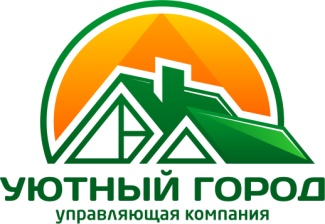 общество с ограниченной ответственностью«УЮТНЫЙ ГОРОД»607188, Нижегородская область, г. Саров, ул. Зернова, д.34, оф.301тел. (83130) 9-11-11, сайт: uk-gorod.comОГРН 1145254000760, ИНН 5254488711	      УТВЕРЖДАЮ                                      Генеральный  директор                     ООО УК «Уютный город»№ппНаименование услугиЕд.изм.Стоимость  услуги (руб.)Санитарно-технические работы1Вызов слесаря-сантехника для оказания консультационных услугвызов1502Установка водосчетчиков   (без учета стоимости материалов)2/4 шт.4500/75003Установка водосчетчиков   (с учетом  стоимости материалов)2/4 шт.6500/115004Установка ванны чугуннойшт.17005Установка ванны стальной, акриловой шт.15006Установка умывальника с укреплением и присоединением к линии (типовая)шт.6007Установка умывальника с укреплением и присоединением к линии (повышенная сложность)шт.6508Установка мойки на одно отделение (типовая)шт.9009Установка мойки на одно отделение (повышенная сложность)шт.100010Установка смесителя (типовая)шт.55011Установка смесителя (повышенная сложность)шт.до 100012Установка сифона (пластмассовый)шт.20013Установка сифона (чугунный)шт.20014Перегруппировка секций старых радиаторов весом до 80 кградиатор70015Перегруппировка секций старых радиаторов весом до 160 кградиатор110016Перегруппировка секций старых радиаторов весом до 240 кградиатор410017Добавление секций радиаторов одной или двух крайнихрадиатор60018Добавление секций радиаторов одной или двух среднихрадиатор70019Смена внутренних трубопроводов водоснабжения из стальных труб диаметром до 25 мм1 м трубопровода30020Смена внутренних трубопроводов водоснабжения из многослойных полимерных труб диаметром до 25 мм1 м трубопровода45021Смена внутренних трубопроводов канализации из чугунных канализационных труб диаметром до 50 мм1 м трубопровода с фасонными частями65022Смена внутренних трубопроводов канализации из полиэтиленовых канализационных труб диаметром до 50 мм1 м трубопровода с фасонными частями20023Демонтаж ванны стальной, акриловой с выносом из домашт.75024Демонтаж ванны  чугунной с выносом из домашт.105025Демонтаж умывальника, раковинышт.15026Демонтаж смывного бачка без выносашт.30027Установка смывного бачкашт.От 500 до 100028Демонтаж унитаза с бачком  (без сохранения)шт.50029Установка унитаза с бачкомшт.От 1000 до 140030Демонтаж смывных трубм15031Демонтаж радиаторов весом до 80 кгшт.25032Демонтаж радиаторов весом до 160 кгшт.35033Демонтаж радиаторов весом до 240 кгшт.55034Замена радиатора без слива и заполнения системышт.250035Демонтаж ребристых трубшт.20036Снятие смесителяшт.15037Снятие секций радиаторов одной или двух среднихрадиатор60038Снятие сифонашт.15039Снятие секций радиаторов одной или двух крайнихрадиатор50040Разборка трубопроводов - водогазопроводные трубы до 100мм1 м трубопровода20041Разборка трубопроводов - водогазопроводные трубы до 63мм1 м трубопровода15042Разборка трубопроводов из чугунных канализационных труб диаметром до 50 мм1 м трубопровода с фасонными частями15043Разборка трубопроводов из чугунных канализационных труб диаметром до 100 мм1 м трубопровода с фасонными частями20044Прочистка засоров ГВС, ХВСзасор70045Слив и наполнение водой системы отопления (Стояк 5-этажного дома)стояк45046Слив и наполнение водой системы отопления (Стояк 9-этажного дома)стояк75047Слив и наполнение водой системы ГВС и  ХВС (Стояк 5-этажного дома,)стояк40048Слив и наполнение водой системы ГВС и  ХВС (Стояк 9-этажного дома,)стояк70049Замена полотенцесушителя без слива  и заполнения системышт.180050Замена стояка водопровода в квартире без проведения строительных работм.п.100051Разовые сварочные работыстык100052Смена смывного кранашт.25053Смена манжеты резиновой к унитазушт.20054Смена вентиля, клапана обратного диаметром до 20ммшт.20055Установка крана шарового LD Ду25шт.45056Смена деревянной тафтышт.30057Смена сидения к унитазушт.20058Смена выпуска к умывальнику, мойке шт.10059Замена выпуска ваннышт.20060Замена обвязки под ваннушт.35061Замена кран-буксышт.10062Установка заглушек на трубопроводах диаметром до 100ммшт.30063Смена резиновой манжеты при смывании бачка типа Компакт"манжета30064Замена пластмассового тройника под ваннушт.20065Устранение течи из гибких подводок присоединения к санитарным приборамшт.10066Замена гибкой подводкишт.50067Подключение стиральной машины к водопроводу и канализациишт.От 1000 до 130068Регулировка смывного бачка в зависимости от сложности механизмашт.От 150 до 45069Замена арматуры в зависимости от сложности и качества механизмашт.От 200 до 150070Укрепление расшатанного унитазашт.30071Ремонт смесителя с душем (набивка сальника) без снятия с месташт.15072Ремонт смесителя без душа (смена прокладки) без снятия с месташт.10073Зачеканка раструба канализационной трубы до 100ммшт.20074Врезка в действующие внутренние сети трубопроводов отопления и водоснабжения диаметром 32 мм, 40ммврезка150075Прочистка приборов канализациишт.20076Промывка и прочистка сифона под раковиной (умывальником) пластмассовогошт.15077Промывка и прочистка сифона под раковиной (умывальником) чугунногошт.10078Прочистка крана-смесителясмеситель10079Прочистка шарового клапана-крана смывного бачкашт.100Электротехнические  работыЭлектротехнические  работыЭлектротехнические  работыЭлектротехнические  работы№ппНаименование услугиЕд.изм.Стоимость  услуги (руб.)1Вызов электромонтера для  оказания консультационных услуг.вызов1502Установка внутренней электроточки в бетонной стенешт.6003Установка внутренней электроточки в кирпичной стенешт.5004Установка механизма внутренней розетки после монтажашт.1505Установка распаячной коробки в бетонной стенешт.5006Установка распаячной коробки в кирпичной стенешт.4007Установка накладной электроточки (розетка, выключатель)шт.3008Установка розетки для электрической плиты (подключение эл. плиты)шт.6009Штробление стены под проводку (бетон) (без заделки)м.п25010Штробление стены под проводку (кирпич) (без заделки)м.п20011Монтаж кабель каналамот 10012Укладка гофрымОт 10013Укладка трубы ПВХм10014Установка клемной группышт.10015Установка автоматов защитышт.15016Установка устройства защитного отключения (УЗО)шт.30017Установка накладного электрощита (8 групп)шт.300018Установка внутреннего электрощита (8 групп)шт.350019Установка светильников точечныхшт.От 150 до 35020Установка люстр, бра, светильниковшт.От 300 до 150021Установка блок «розетка, выключатель»шт.35022Установка пакетного выключателяшт.30023Установка звонкашт.50024Установка силового провода (сеч.4мм/6мм/10мм)м.п.55/80/10025Замена кабеля от перетяжной коробки до эл. счетчикашт.30026Подключение вводного кабеляшт.50027Устранение повреждений силовой осветительной сетишт.От 50028Демонтаж автоматашт.5029Демонтаж электропроводки открытого типам5030Демонтаж розеток и выключателейшт.10031Демонтаж предохранительных колодокшт.15032Демонтаж светильникашт.От 100 до 30033Заземление электрооборудованияшт.От 100 до 30034Замена конфорки электроплитышт.От 100 до 30035Замена тэна электроплитышт.От 250 до 50036Замена переключателя режимов работы электроплитышт.20037Замена сигнальной арматуры электроплитышт.10038Изготовление ниши под электрощитшт.От 250039Проф. Осмотр электросчетчикашт.15040Проф. Осмотр электрической сетишт.От 100 до 30041Проф. Осмотр электроплитышт.15042Подключение и установка вентиляторашт.70043Замер параметров напряжения и токашт.15044Замена лампы накаливанияшт.5045Замена люминесцентной лампышт.5046Включение автомата (пробки)шт.5047Ремонт розеткишт.13048Ремонт выключателяшт.10049Ремонт люстрышт.От 300 до 50050Ремонт патронашт.10051Ремонт нулевой клеммышт.25052Ремонт распаячной коробкишт.От 200 до 50053Диагностика поврежденияшт.От 100 до 30054Ремонт звонкашт.15055Сверление сквозных отверстий в стенах шт.От 5056Отключение электричества по стоякушт.70057Переборка щита на лестничной клеткешт.250058Замена электросчетчикашт.80059Замена автоматашт.300